Консультация для родителей «Игры В.В.Воскобовича».Консультацию подготовила                                                                                  Воспитатель Киселёва О.Н.                                                                                                             15.02.2017В последнее время дети очень много проводят у телевизора и компьютера. Уже с раннего возраста ребёнок умеет сам загрузить игру, вставить флешку, найти нужный канал с мультиками, и многие родители этим гордятся. А вот как развита мелкая моторика, сенсорное восприятие, творческое мышление ребёнка, об этом многие не задумываются, что является большой ошибкой и потом может вылиться в проблему в школе. Чтобы помочь своему ребёнку освоить все эти навыки и умения, подготовить его к учёбе, можно использовать игровой метод В.В. Воскобовича и его развивающие игры. Эти игры можно использовать с детьми любого возраста: начиная с двух лет и продолжая в школе. С малышами можно поиграть в «Фонарики», «Черепашки», «Лепестки», «Чудо-крестики», «Чудо-цветики», «Игровой квадрат», «Кораблик плюх-плюх», «Логоформочки».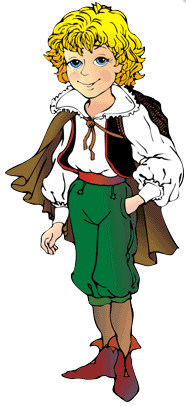 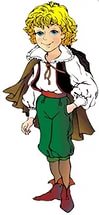 Игра «Фонарики» представляет собой деревянные геометрические фигуры зелёного и красного цвета. Из них можно строить домики, машинки, башни, меняя цвета, можно строить по схемам, а можно использовать своё воображение. Играя с фонариками, ребёнок учит названия геометрических фигур, цвета, размеры, осваивает ориентировку на игровом поле (верх, низ, влево, вправо и т.д.). Здесь можно придумать множество заданий любой сложности.Вот фонарики играРучки разминать пора!Схему дети прочитаюти фигуры составляют!Игра «Черепашки» состоит из пластинок - черепашек различного цвета и размера, соединяющихся между собой. Цвет черепашек соответствует цветам радуги, ребёнок в процессе игры легко их запоминает, выкладывает в правильном порядке. Черепашки превращаются в различных зверей, иногда фантастических, в сказочные и совсем обычные предметы. Больше-меньше, выше-ниже, шире-уже, столько же - все эти понятия усваиваются детьми без особых усилий. Эта игра очень хорошо развивает мелкую моторику, за счёт своего игрового поля, приходится прикладывать некоторые усилия, что бы все черепашки вернулись на своё место.426×600Черепашки встали в ряд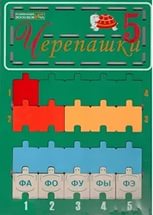 Поиграть зовут ребят!Башни, дом и поездаВсе построят без труда!Игра «Лепестки» одна из замечательных развивающих авторских игр. Многие дети с трудом запоминают цвета, постоянно путают красный и оранжевый, фиолетовый и синий. «Лепестки», так же, как и «Черепашки», включают в себя все цвета радуги. Красивые сказочные цветы помогают ребёнку в игровой форме запомнить основные цвета и научить ориентироваться в пространстве, развивают фантазию и чувство прекрасного.Лепестки чудесныеОчень всем полезные!Можно их пересчитатьИ цвета запоминать!Головоломка «Чудо-крестики» развивает математические и творческие способности детей, учит соединять части в целое, конструировать, анализировать. Игра представляет собой рамку с вкладышами в виде геометрических фигур.«Чудо-крестики» - загадка,Нет в фигурах недостатка.Посмотрите на картинки,Соберите половинки!Игра «Чудо-цветики» очень нравится малышам. Красивые разноцветные лепестки превращаются в снежинки, цветочки, ёлочки и многое другое. В ходе этой игры дети обучаются счёту, учатся сравнивать, усваивают понятия «больше», «меньше», «одинаково».Посчитать, сложить, отнять,Лепесточки в ряд собрать,«Чудо-крестики» всегдаВсем помогут без труда!Занимательный квадрат ещё называют квадратом Воскобовича. Он очень прост в использовании, легко складывается в отличии от бумаги. Это очень важно для малышей, ведь не послушные детские ручки не могут сгибать бумагу. Все игры с квадратом готовят детей к занятиям оригами, учат ориентироваться в пространстве, помогают запомнить цвета, развивают фантазию.Занимательный квадратПоиграть им каждый рад.Можно уголки сгибатьИ в фигурки превращать!«Кораблик плюх-плюх» очень нравится маленьким детям. На каждую из пяти мачт нанизаны разноцветные флажки, которые дети с удовольствием снимают и надевают обратно. Эта игра даёт малышам первые математические представления, хорошо развивает пальчики ребёнка.Малыши флажки считаютИ по цвету разбирают.Раз флажок и два флажок,Развивайся, малышок!«Логоформочки» - занимательная игра на развитие логического мышления. В процессе игры дети хорошо запоминают геометрические фигуры, составляют их из разных частей. Внизу игрового поля имеется подвижная линейка, используя её можно менять части фигур. В эту игру желательно играть ребёнку вместе со взрослым.Многие игры можно использовать для рисования, как трафареты. Дети с удовольствием обводят контуры фигур, составляют картинки, раскрашивают. К каждой из игр можно придумать занимательную сказку, рассказать её вместе с ребёнком. По мере взросления ребёнка задания к играм усложняются, поэтому эти игры не на один год. Это лишь малая часть игр, предлагаемая В.В.Воскобовичем, остальные игры  вы можете найти на сайтах:  voskobovich.su  и  geokont.ru. 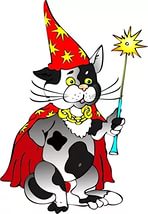 617×894